Priorities for the WeekWeekly Calendar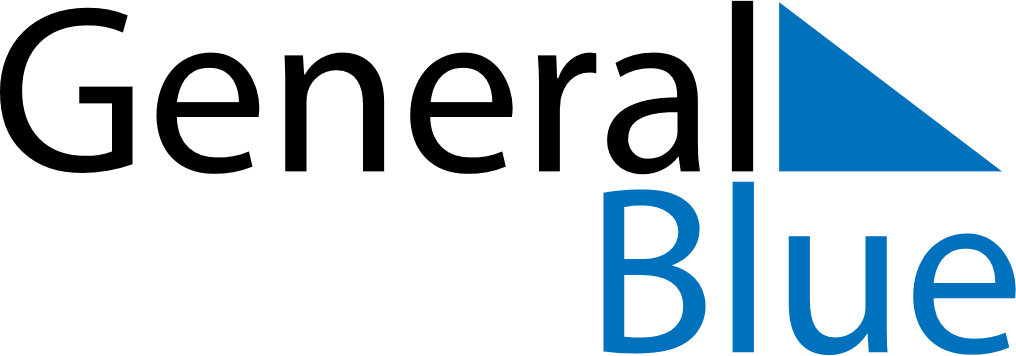 July 23, 2023 - July 29, 2023Weekly CalendarJuly 23, 2023 - July 29, 2023Weekly CalendarJuly 23, 2023 - July 29, 2023Weekly CalendarJuly 23, 2023 - July 29, 2023Weekly CalendarJuly 23, 2023 - July 29, 2023Weekly CalendarJuly 23, 2023 - July 29, 2023Weekly CalendarJuly 23, 2023 - July 29, 2023Weekly CalendarJuly 23, 2023 - July 29, 2023SUNJul 23MONJul 24TUEJul 25WEDJul 26THUJul 27FRIJul 28SATJul 296 AM7 AM8 AM9 AM10 AM11 AM12 PM1 PM2 PM3 PM4 PM5 PM6 PM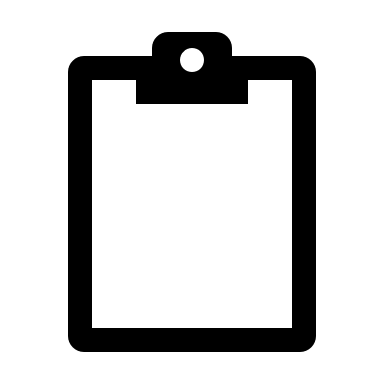 